Email:			alisonlmoore@gmail.com			 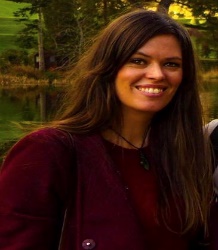 Telephone:		+353 87767 5809LinkedIn profile:	https://www.linkedin.com/in/alison-moore-2315834/Professionally trained Conference Interpreter with 13 years' experience. Ph.D. in Bilingualism and Simultaneous Interpreting, M.A. in Interpreting and Translation and Triple First-Class Honours in French, Spanish and Italian. Currently freelance interpreting/translating and teaching English for Academic Purposes.Language combination: English: A, French: B, Italian: C, Spanish: C. Acquiring Portuguese.
2014-2019: Ph.D. thesis entitled ‘Do adult simultaneous bilinguals outperform adult sequential bilinguals in simulated experimental bi-directional simultaneous interpreting tasks?’, Department of Applied Linguistics, Trinity College DublinResearch Assistant on the E-LENGUA programmeEditor of 'The Multilingual Times', a Trinity College Dublin blog2005-2006: M.A. in Interpreting and Translation, University of Bath, EnglandDistinction in Public Service Interpreting into FrenchDistinction in 19,000-word M.A. dissertation translationInterpreting Internship with the United Nations, Vienna, Austria2001- 2005: M.A. Triple Honours (First Class) in French, Spanish and Italian, with Distinction in spoken and written French, Spanish and Italian. University of St Andrews, Scotland.Erasmus year  2003/04: Universidad de Valladolid, Spain; Università degli studi di Verona, ItalyApril 2017: British Council IELTS Teacher Training, University of Sunderland, EnglandMarch 2014: Grade A, Certificate in English Language Teaching to Adults (Cambridge ESOL CELTA), International House, Dublin, Ireland2012: Uluru-Kata Tjuta National Park Tour Guide Accreditation, Charles Darwin University, Alice Springs, Australia1999-2001: International Baccalaureate: 37 points. St Andrew’s College, DublinSPORTS INTERPRETER/TRANSLATORAugust 2017: WRWC media guide translatorJune/July 2016: Interpreter/Fixer for BBC Radio at the UEFA Euro 2016 football tournamentActed as escort interpreter between studio and stadia for BBC Radio commentators and punditsJune 2016: Interpreter for Adidas France and French national rugby teamConducted interviews with Guy Novès, players from the senior squad, U20s and 7s teams and members of the coaching staff to make a promotional video for Adidas FranceActed as interpreter between producers and players/staffTranslated and transcribed videos2007, 2011 and 2015 Rugby World Cups, France, New Zealand and England: Official French, Argentinian and Italian Team Interpreter. Pre- and post-match press conferences and Team Announcements with captain, coach and coaching staff, Captain’s Runs, Capping Ceremonies and VIP speeches. Broadcast live on international television and radioOne-on-one interviews between press, coach and players, later publishedDisciplinary CommitteeNov. 2009: Post-match interpreter for Thierry Henry and Raymond Domenech, Republic of Ireland-France qualifier for 2010 FIFA Football World Cup2007-present: European Rugby Cup interpreter: Disciplinary Committee hearings, Commercial Sub-Committee, Financial Sub-Committee, Age-Grade Committee, Match Officials Committee.International rugby test match interpreterInternational Rugby Board interpreter6 Nations Rugby InterpreterCONFERENCE/PUBLIC SERVICE INTERPRETER AND TRANSLATOR2007-present: Freelance interpreting, translation and proofreading with DCU Language Services, Context and F.C. Translations, Dublin. Police station, prison, court and hospital/care centre Public Service Interpreting. International conferences with the Chamber of Commerce, Disability and Inclusion and Linguistic Diversity groups.TEACHINGCurrently: Teacher of English for Academic Purposes, Cardiff University, WalesApril-Sept. 2018: Teacher of English for Academic Purposes, Cardiff University, WalesJuly 2015-2017: Teacher of English for Academic Purposes, Trinity College DublinPre- and in-sessional preparation of students for successful undergraduate and postgraduate study at Trinity College DublinDesigned and taught new Summer 2017 pre-sessional IELTS courseDesigned and taught new English for Business courseTaught on the Science without Borders programme, providing the top Brazilian undergraduate students in STEM fields with a rigorous Academic English frameworkTeaching skills in academic speaking and listening, academic writing, note-taking, research and project skills, report writing and presentingJune-Sept. 2014: Teacher of EAP, INTO, Newcastle University, EnglandMarch-June 2014: English Language Teacher, International House, Dublin, Ireland.ADMINISTRATIVE AND OTHERSept 2014-Jan 2016: Communications and Administrative Officer, Trinity Centre for Asian Studies, Trinity College Dublin2012-2013: Senior Multilingual Guide with The Rock Tour, Alice Springs, Australia2005: SCIC (Directorate-General for Interpretation) Interpreting Bursary, European Commission2002: Colmenares Prize for Best First-Year Student of Spanish, University of St Andrews2001: Modern Languages Bursary from the University of St. Andrews, Scotland2000-2001: Prize for Academic Excellence in Spanish, French, English & Geography and the Modern Language Prize, St Andrews College, DublinDr Lorna Carson Associate Professor of Applied Linguistics, Trinity College Dublin (carsonle@tcd.ie, +353 1896 4282)Dr Mona Syrbe Assistant Professor of EAP, Rikkyo University, Japan (m.syrbe@gmail.com)Alexander Wilson Pre-Sessional Programmes Manager, Cardiff University, Wales (wilsona26@cardiff.ac.uk)ALISON LINDSEY MOOREPERSONAL STATEMENTEDUCATIONWORK EXPERIENCEPRIZES/ADDITIONAL INFORMATIONREFEREES